                                                                D E C I Z I E                                                       mun. Hînceşti    din 05 aprilie 2019                     	                      	                 nr. 01/18Cu privire la asocierea Consiliului Raional  Hînceșticu alte unități administrativ-teritoriale din raioanele Nisporeni și Hîncești situate în aria Bazinului hidro-grafic al râului Nârnova, în vederea înființării  Asociației de Dezvoltare Comunitară "Bazinul NârnovaÎn scopul dezvoltării serviciilor publice de alimentare cu apă, sanitație și canalizare, conform politicilor naționale statuată în Strategia de alimentare cu apă și sanitație 2014-2028, aprobată prin Hotărârea Guvernului nr. 199 din 20 martie 2014, Legea privind finanțele publice locale nr. 397-XV din 16.10.2003, Codul civil al Republicii Moldova nr. 1107-XV din 6 iunie 2002 în temeiul  art. 14 alin. (2) lit. (j), art. 19, art. 43 alin. (1) lit. (t) și art. 46 al. (1) din Legea nr. 436 – XVI din 28. 12. 2006 privind administrația publică locală, Consiliul Raional  Hîncești, DECIDE:Se aprobă participarea Consiliul Raional Hîncești în parteneriat/asocierea cu Consiliul Raional Nisporeni, unitățile administrativ – teritoriale de nivelul I din raionul Hînceşti (comunele: Mirești, Cățeleni, Bujor, Nemțeni, Obileni, Ivanovca, Onești, Cotul-Morii, Leușeni;) şi raionul Nisporeni (or. Nisporeni şi comunele: Bălănești, Ciutești, Călimănești, Seliște, Vărzărești, Vînători, Șișcani, Marinici;), situate în aria Bazinului hidrografic al râului Nârnova, în vederea înființării Asociației de Dezvoltare Comunitară "Bazinul Nârnova", în scopul organizării, finanțării, exploatării, monitorizării și gestionării în comun a serviciului public de alimentare cu apă și de canalizare, precum și realizarea în comun a proiectelor de dezvoltare a infrastructurii aferente acestui serviciu public. Se aprobă Statutul Asociației de Dezvoltare Comunitară "Bazinul Nârnova", prevăzut în anexa nr. 1, parte integrantă din prezenta decizie.Contribuția (cota parte) a Consiliului Raional Hîncești la formarea patrimoniului inițial al Asociației de Dezvoltare Comunitară "Bazinul Nârnova", în sumă de 31 900,00 lei va fi alocată din mijloacele bugetare aprobate în Consiliul Raional Hîncești.Se aprobă cotizația anuală a Consiliului Raional Hîncești către Asociația de Dezvoltare Comunitară "Bazinul Nârnova" în valoare de 31 885,00 lei, care va fi plătită până la 30 martie a fiecărui an. Cotizația pentru primul an se va achita până  la data de 30 martie 2020.Se împuternicește Președintele raionului Hîncești, să semneze Statutul Asociației de Dezvoltare Comunitară "Bazinul Nârnova", în numele unității administrativ-teritoriale.Se desemnează Președintele raionului Hîncești, să reprezinte raionul Hîncești la Adunarea Generală a Asociației de Dezvoltare Comunitară "Bazinul Nârnova".Se împuternicește Președintele raionului, în calitate de ordonator principal de credite şi autoritate executivă a Consiliului raional să semneze toate documentele necesare în acest sens.          Președintele ședinței:						Igor EREMIAContrasemnează:                Secretarul      Consiliului Raional Hînceşti                                           Elena MORARU TOMAREPUBLICA MOLDOVACONSILIUL RAIONAL HÎNCEŞTIMD-3400, mun. Hînceşti, str.M. Hîncu, 126tel. (269) 2-20-48, fax (269) 2-23-02,E-mail: consiliul@hincesti.md 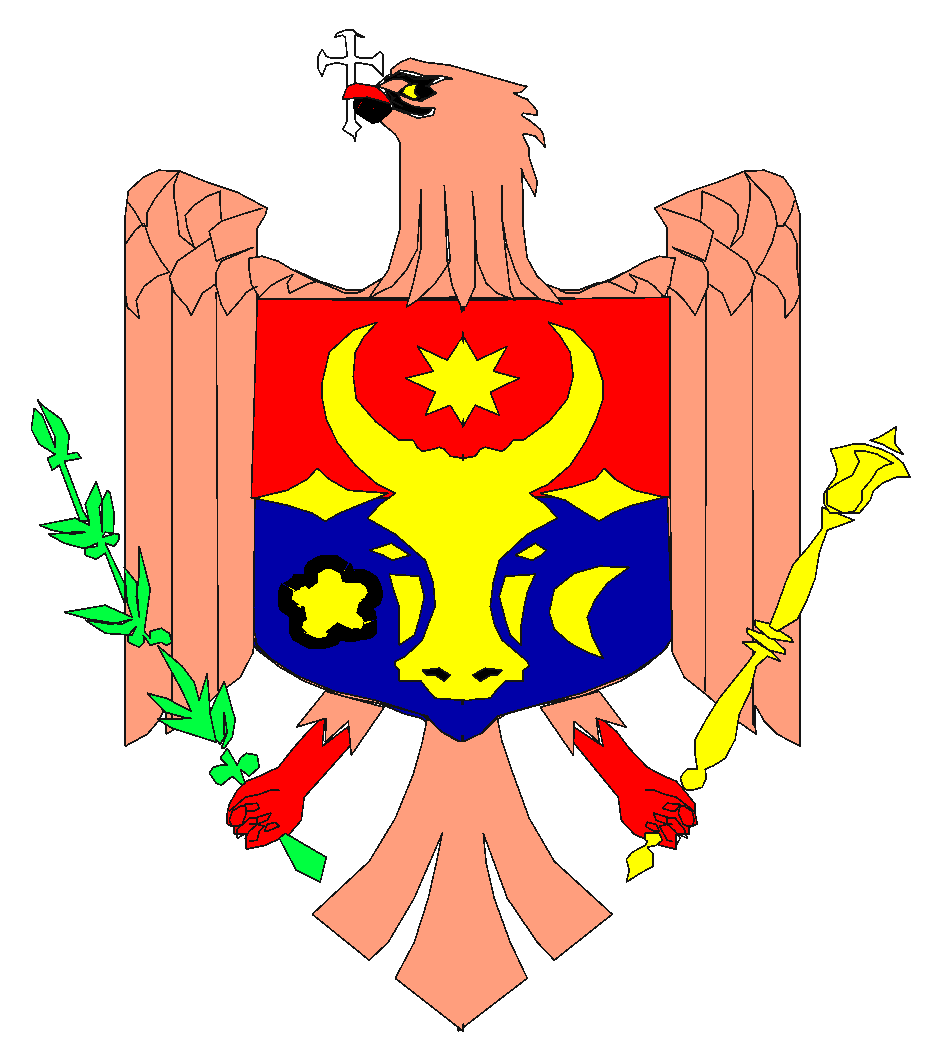 РЕСПУБЛИКА МОЛДОВАРАЙОHНЫЙ СОВЕТ ХЫНЧЕШТЬМД-3400, мун. Хынчешть, ул.М.Хынку,126тел. (269) 2-20-48, факс (269) 2-23-02,E-mail: consiliul@hincesti.md